WA Near-miss Awards: Emerging Leaders 2022Application FormApplication Period closes: 1:00pm (AWST), Thursday 8 December 2022When completing this Application Form refer to the WA Near-miss Awards: Emerging Leaders 2022 Guidelines and Conditions, which include application instructions.Section 1: Applicant detailsSection 2: NHMRC near-miss application detailsSection 3: Administering InstitutionSection 4: Project Research classificationSection 5: Other fundingPlease select one of the two options below: 	I have no other current source of funding for this Project and I have no related funding applications presently under review by another funding body; OR	I have applied for or have received other funding for this Project. Provide details below.  For multiple funding applications, please provide each in a separate table.Section 6: Funding request summaryThe information provided below must align with the original application request to NHMRC. All amounts must be excluding GST.Section 7: Eligibility criteriaPlease complete the checklist below.Section 8: AttachmentsIf your PhD or equivalent was more than 10 years ago but you still meet the early/mid-career conditions due to career disruptions, please provide an attachment showing the timeline and duration of the disruptions.Section 9: Certification by ApplicantI certify that:I commit to taking part in the activities proposed in this application for the duration of the grant if successfulthe information supplied by me on this form is complete, true and correct in every particularI agree to abide by the WA Near-miss Awards: Emerging Leaders 2022 Guidelines and ConditionsI agree to participate in an evaluation whether the application is successful or unsuccessfulI have discussed the likely impact of the activity on participating organisations, and this activity is acceptable to themI will submit this application to the Administering Institution’s grant administration officeI agree to obtain any research ethics and governance approvals that might be required for undertaking funded activities I understand and agree that if the application is successful, that no further claim will be made on the Department of Health to cover any expenditure beyond the approved budgetI have no overdue reporting obligations for any other funding programs administered by OMRI (including FHRI Fund Programs).Section 10: Certification by Administering InstitutionI certify that:I am an authorised representative of the Administering Institutionthe Researcher would have a position or title at the Administering Institution for the period of the grantthe Administering Institution endorses this application, confirms that the information supplied on this form, including the justification of the Researcher’s career stage, is complete, true and correct in every particular and is willing to administer the grant under the conditions specified in the WA Near-miss Awards: Emerging Leaders 2022 Guidelines and Conditionsthe grant does not constitute the entire financial base of the Administering Institutionthe Department of Health will be notified immediately of any changes to the applicant’s eligibility or changes to the information originally provided in this application. n be made available in alternative formats on request for a person with disability.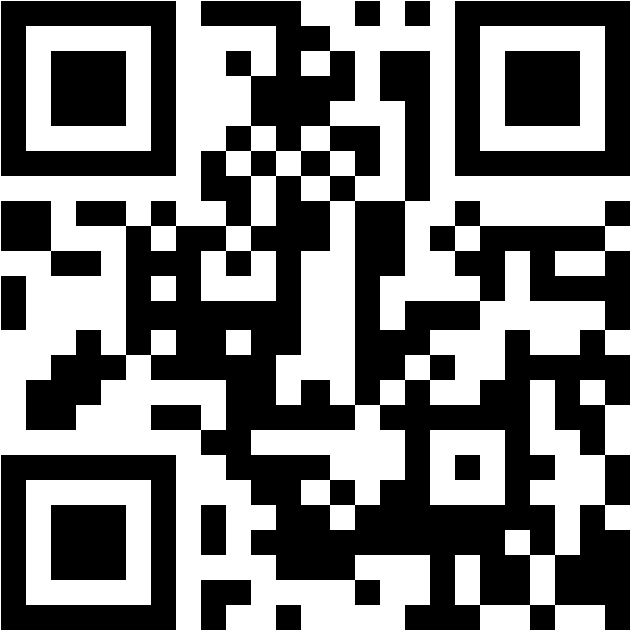 This document can be made available in alternative formats on request for a person with a disability.© Department of Health 2022Copyright to this material is vested in the State of Western Australia unless otherwise indicated. Apart from any fair dealing for the purposes of private study, research, criticism or review, as permitted under the provisions of the Copyright Act 1968, no part may be reproduced or re-used for any purposes whatsoever without written permission of the State of Western Australia.Title (e.g. Dr, Ms), First name, SURNAMEORCiD (if registered)Citizenship/residency status Australian citizen  Australia permanent resident New Zealand citizen      appropriate work visaEmployed by Administering Institution  Yes             NoGrant arrangementRefer to section 4 ‘Eligibility’ of Guidelines and Conditions (a) employee of the Administering Institution        or     (b) honorary or adjunct title at the Administering InstitutionIf response above is (a), indicate further detailsPosition:If response above is (b) and there will be an arrangement with a relevant Employer, indicate further detailsTitle at Administering Institution: honorary      adjunctIf response above is (b) and there will be an arrangement with a relevant Employer, indicate further detailsIntended grant arrangement: via affiliation agreement      subcontract to EmployerIf response above is (b) and there will be an arrangement with a relevant Employer, indicate further detailsRelevant Employer:If response above is (b) and there will be an arrangement with a relevant Employer, indicate further detailsPosition: If response above is (b) and there will be an arrangement with a relevant Employer, indicate further detailsEmployer has a physical & operational presence in WA: Yes            Affiliated institutions, position/titleInstitutions with which the CPI is affiliated, other than the Administering Institution or Employer (if different to the Administering Institution). Identify if adjunct or honorary position.Discipline/ProfessionTelephone numberPrimary email addressPrimarily based in WAConfirm that will be based in WA for a minimum of 80% during the project. YesApplication Title (the ‘Project’)NHMRC Application NumberNHMRC Program and StreamDuration of NHMRC grant applied forNHMRC Application ScorePlease list all decimal places.Name of Administering InstitutionEntity which would administer grant fundsMust be a WA university or WA research instituteAdministering Institution ABNContact officer namePerson responsible for grant administrationContact officer positionContact officer email addressBroad Research Area (select one)Refer to National Health and Medical Research Council website for description of broad research areas.​  Basic science research​  Clinical medicine and science research​  Health services research ​  Public health research Field of Research (FoR) Australian and New Zealand Standard Research Classification, 2020 downloadable from the Australian Bureau of Statistics website.Primary FoR (mandatory):Secondary FoR(s) (optional): Burden of Disease (select one disease)Downloadable Australian Institute of Health and Welfare Australian Burden of Disease Study Table 2.1Research Keywords (up to 5)Available from NHMRCSapphire Knowledge Base webpage, located under Research > My Applications > Keyword Library1.2.3.4.5.Funding OrganisationFunding Scheme/RoundFunding StatusAmount of FundingDate of Award or DecisionNHMRC Funding RequestSalary $ Research project costs $Eligibility Criteria ChecklistEligibility Criteria ChecklistYes1.The NHMRC application as listed in Section 2 was assessed as being ‘fundable but not funded’ by the NHMRC peer-review panel in one of the following rounds for funding commencing in 2023:Investigator Grants 2022 Funding Round – Emerging Leadership Level 1Investigator Grants 2022 Funding Round – Emerging Leadership Level 2.2.The NHMRC application as listed in Section 2 received a score above 4.50 (equivalent to a category 5 score).3.I am an Australian or New Zealand citizen, a permanent resident of Australia, or have an appropriate work visa in place.4.I will be based in WA for a minimum of 80 per cent of the period of the grant/Fellowship.5.I do not have any outstanding reports for any Department of Health WA or FHRI Fund grant funding programs from any years (excludes authorised extensions).6.I am eligible to, and agree that I will, re-apply to an NHMRC Investigator Grants round at the end of the funded activity as specified in Section 6: Program Conditions, of the WA Near-miss Awards: Emerging Leaders 2022 Guidelines and Conditions.7.I have a position or title at the Administering Institution for the period of the grant.8.As at 1 March 2022, I have held my PhD or equivalent for no more than 10 years from the date my PhD thesis was passed (not the submission date or conferral date), notwithstanding any career disruptions. For career disruptions please attach a timeline of the events. PhD	        Masters by Research         NoneYears since award of degree: ________If None, years of research experience: ________Title, First Name, SURNAMETitle, First Name, SURNAMESignatureDateTitle, First Name, SURNAMEPositionSignatureDateTelephone numberEmail address